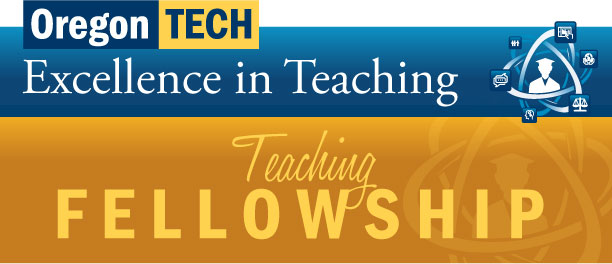 2016-17 APPLICATIONFull Name:Department:Faculty Rank:Date of Completion of CCT Teaching Certificate:(OR similar evidenced experience):  Summary of your Teaching Philosophy:Outline/Essay that includes two-year plan to further develop your teaching by meeting three program requirements.  Limited to two pages.Please attach Department Chair letter/e-mail of support.  Please email completed applications to sharon.beaudry@oit.edu. 